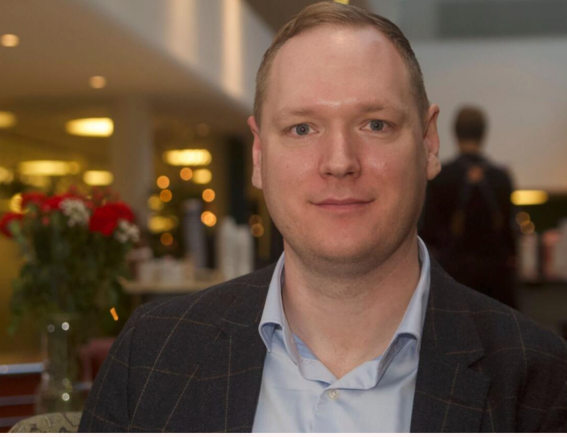 Theodor Pramer 
- Årets Nyföretagare 2021Årets Nyföretagare 2021 är utsedd!
Stort grattis till Theodor Pramer, Biomedrex AB!Årets Nyföretagare Theodor Pramer med forskningsteamet på Biomedrex ligger i framkanten för att hitta bot mot Covid-19. Hopp finns att deras forskningsinsatser ska lyckas medverka till att hindra pandemins, men även många andra sjukdomars verkningar. Genom Biomedrex har mitt i pandemin nu tagits ännu ett viktigt steg för att lösa en av våra största samhällsutmaningar, att värna om alla våras liv och hälsa.– Vi hade inte varit där vi är idag utan NyföretagarCentrum, säger Theodor Pramer. Vi sitter nu med eget labb och kontor på Karolinska där vi är åtta stycken i bolaget och expanderar med samarbete hos KI, SciLifeLab, Folkhälsomyndigheten och håller WHO uppdaterade om vårt arbete.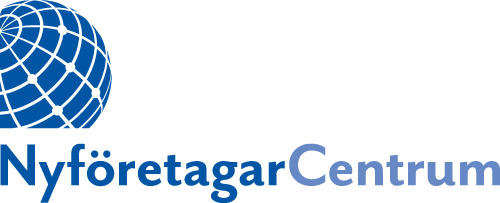 